وزارة التعليم العالي والبحث العلمي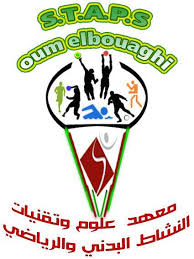 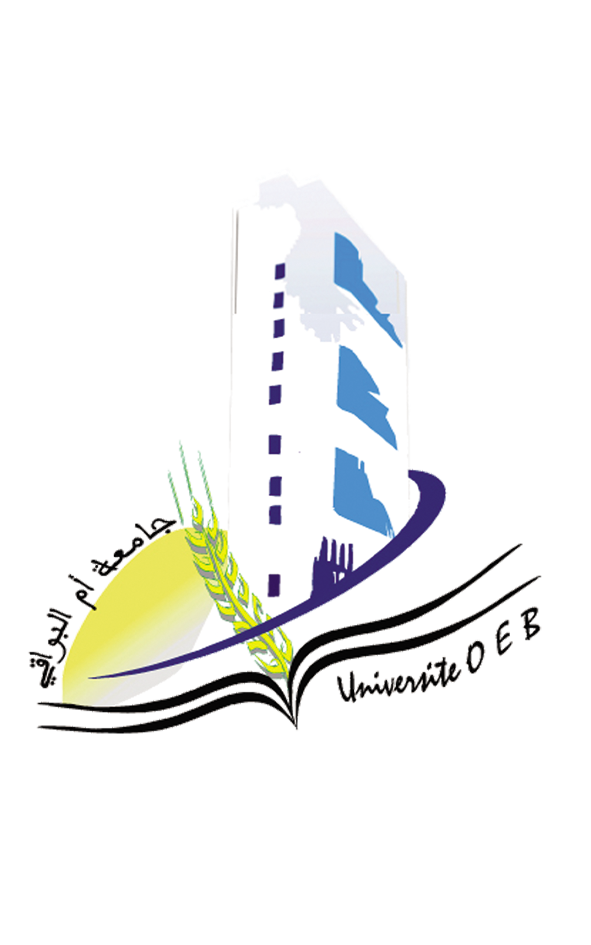 جامعة العربي بن مهيدي – أم البواقي –مخبر الاستجابات البيولوجية والنفسية للنشاط البدني الرياضيــــــــــــــــــــــــــــــــــــــــــــــــــــــــــــــــــــــــــــــــــــــــــــــــــــــــــــــــــــــــــــــــــــــــــــــــــــــــــــــــــــــــــــــــــــــــــــــــــــــــــــــــــــــــــــــــــــــــــــــــــــــــــــــــــــــــــــــــــــــــــــــــــــــــــــــــــــــــــــــــــــــــــــــــــــــــــــــــــــــالمؤتمر الدولي الاول بـ : " النشاط البدني الرياضي ، العلوم الطبية، العلوم البيولوجية والعلوم النفسية الاجتماعية " يومي 28 – 29 ماي 2024 Cong1.labo@univ-oeb.dz البريد  الالكتروني : ــــــــــــــــــــــــــــــــــــــــــــــــــــــــــــــــــــــــــــــــــــــــــــــــــــــــــــــــــــــــــــــــــــــــــــــــــــــــــــــــــــــــــــــــــــــــــــــــــــــــــــــــــــــــــــــــــــــــــــــــــــــــــــــــــــــــــــــــــــــــــــــــــــــــــــــــــــــــــــــــــــــــــــــــــــــــــــــــــــــاستمارة المشاركة  ـــــــــــــــــــــــــــــــــــــــــــــــــــــــــــــــــــــــــــــــــــــــــــــــــــــــــــــــــــــــــــــــــــــــــــــــــــــــــــــــــــــــــــــــــــــــــــــــــــــــــــــــــــــــــــــــــــــــــــــــــــــــــــــــــــالاسم:.........................................................................................اللقب:.................................................................................. 
  ...............................................................................التخصص:...................................................................................الرتبة:
.......................................................................................................................................................................................المعهد: 
...................................................................................................................................................................................الجامعة:
.....................................................................................................................................................................................الهاتف:...................................................................................................................................................................البريد الإلكتروني:
ـــــــــــــــــــــــــــــــــــــــــــــــــــــــــــــــــــــــــــــــــــــــــــــــــــــــــــــــــــــــــــــــــــــــــــــــــــــــــــــــــــــــــــــــــــــــــــــــــــــــــــــــــــــــــــــــــــــــــــــــــــــــــــــــــــ....................................................................................................................................................................... محور المداخلة....................................................................................................................................................................... عنوان المداخلةـــــــــــــــــــــــــــــــــــــــــــــــــــــــــــــــــــــــــــــــــــــــــــــــــــــــــــــــــــــــــــــــــــــــــــــــــــــــــــــــــــــــــــــــــــــــــــــــــــــــــــــــــــــــــــــــــــــــــــــــــــــــــــــــــــالملخص:هدف البحث: ...............................................................................................................................................................................................................................................................................................................................................................................................................منهج البحث: .......................................................................................................................................................................................................عينة ومجتمع البحث: ………………………………...................................................................................................................................................................ادوات البحث:………………… .........................................................................................................................................................................................................................................................................................................................................................................................النتائج:……….. ..................................................................................................................................................................................................................................................................................................................................................................................................الكلمات المفتاحية :..........................................................................................................................................Abstract :Objective: ………………………………………………………........................................……………………………………………………………………………………………………………………………………………...……………………………………………………………………………………………………………….Methods:………………………………………………………........................................……………………………………………………………………………………………………………………………………………...……………………………………………………………………………………………………………….Results:………………………………………………………........................................……………………………………………………………………………………………………………………………………………...……………………………………………………………………………………………………………….Keywords :………………………………………...............................................…………………………